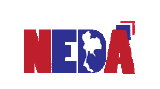 ใบสมัครเข้ารับการคัดเลือกเพื่อดำรงตำแหน่ง ผู้อำนวยการสำนักบริหารเงินทุน
สำนักงานความร่วมมือพัฒนาเศรษฐกิจกับประเทศเพื่อนบ้าน (องค์การมหาชน) _____________________________ชื่อ-นามสกุล (นาย, นาง, นางสาว)    							 	 .ชื่อ-นามสกุล (ภาษาอังกฤษ)    	 								 . ส่วนที่ 1 ข้อมูลส่วนบุคคล1.   สัญชาติ   			  .  เชื้อชาติ   			  .  ศาสนา  			 .2.   อายุ   	      . ปี    วัน/เดือน/ปีเกิด   			     จังหวัดเกิด  			  .  3.   บัตรประชาชนเลขที่ออกให้ ณ อำเภอ/เขต 					 . จังหวัด  			 	 .วันที่ออกบัตร 					   วันหมดอายุ   					 .4.   ที่อยู่ปัจจุบัน      										 		    .        										 		    .  โทรศัพท์				โทรศัพท์เคลื่อนที่     			.โทรสาร  		 .   .  5.   ที่อยู่ที่สามารถติดต่อได้สะดวก      										 	 	    .          										 		    .     โทรศัพท์	 	โทรศัพท์เคลื่อนที่    			  	โทรสาร  	     	.   .E-mail address        								 		   .         6.  ตำแหน่งปัจจุบัน                                                	                  		               .  สถานที่ทำงานปัจจุบัน                                      						     .        โทรศัพท์                                			.  โทรสาร    	        			     ..7.   รายละเอียดครอบครัว 7.1   บิดา-มารดา7.2   สถานภาพการสมรส โสด		 สมรส	 หย่าร้าง	 หม้าย7.3   คู่สมรส ชื่อ-นามสกุลคู่สมรส   									    . อายุ     	.  ปี อาชีพ   			 .  สถานที่ทำงาน  		              , โทรศัพท์           		      	    .   โทรสาร	          			             . 7.4   จำนวนบุตร     	     . คน ดังรายชื่อต่อไปนี้8.   สุขภาพปัจจุบัน   สุขภาพสมบูรณ์ แข็งแรง   มีโรคประจำตัว โปรดระบุ  					.ส่วนที่ 2 การศึกษาและประวัติการทำงาน9.   ประวัติการศึกษา (เริ่มจากระดับสูงสุด จนถึงปริญญาตรี)10. ประวัติการทำงาน (เริ่มจากตำแหน่งสุดท้าย)11. การฝึกอบรม/ดูงานที่เกี่ยวข้องและเป็นประโยชน์ต่อการดำรงตำแหน่ง (เริ่มจากการอบรมล่าสุด)12.  บุคคลซึ่งทราบประวัติและความประพฤติของข้าพเจ้า และสามารถให้คำรับรองกับทางสำนักงานได้12.1 ชื่อ-นามสกุล	    	               	         เกี่ยวข้องเป็น 	              	       	         อาชีพ		         		         สถานที่ติดต่อ		         	 	
         				         โทรศัพท์					         12.2 ชื่อ-นามสกุล	 	         	        	         เกี่ยวข้องเป็น 	               		         อาชีพ		         		         สถานที่ติดต่อ		         		          				        	         โทรศัพท์					         13.  ความสามารถด้านภาษา14.  ความรู้ความสามารถพิเศษ (รวมถึงทักษะการใช้คอมพิวเตอร์และโปรแกรมอื่น ๆ)	15.  ความคิดเห็นของผู้สมัคร15.1   มูลเหตุจูงใจที่ท่านสนใจร่วมงานกับ สพพ. (Please answer in English)15.2 คุณสมบัติของท่านที่คิดว่าเหมาะสมกับตำแหน่ง ผู้อำนวยการสำนักบริหารเงินทุน สพพ.15.3 ผลงานที่เด่นเป็นที่ประจักษ์16.  ข้าพเจ้าขอรับรองว่า มีคุณสมบัติครบถ้วนตามประกาศคณะกรรมการคัดเลือกผู้อำนวยการสำนักบริหารเงินทุน เรื่อง การรับสมัครบุคคลเพื่อคัดเลือกเป็นผู้ดำรงตำแหน่ง ผู้อำนวยการสำนักบริหารเงินทุน ดังต่อไปนี้   16.1 มีสัญชาติไทย อายุไม่ต่ำกว่า 35 ปีบริบูรณ์ นับถึงวันสุดท้ายของการรับสมัคร   16.2 สามารถทำงานให้แก่ สพพ. ได้เต็มเวลา    16.3 มีคุณวุฒิหรือประสบการณ์เหมาะสมกับวัตถุประสงค์และอำนาจหน้าที่ของสำนักงาน   16.4 ไม่เป็นบุคคลล้มละลาย คนไร้ความสามารถ หรือคนเสมือนไร้ความสามารถ    16.5 ไม่เคยได้รับโทษจำคุกโดยคำพิพากษาถึงที่สุดให้จำคุก เว้นแต่เป็นโทษสำหรับความผิดที่ได้กระทำโดยประมาทหรือความผิดลหุโทษ   16.6 ต้องไม่เป็นผู้ที่มีส่วนได้ส่วนเสียในกิจการที่กระทำกับ สพพ. หรือในกิจกรรมที่เป็นการแข่งขันกับกิจการของ สพพ. ภายในระยะเวลา 2 ปี นับถึงวันสุดท้ายของการรับสมัคร  ทั้งนี้ ไม่ว่าโดยทางตรงหรือทางอ้อม เว้นแต่เป็นผู้ซึ่งคณะกรรมการบริหารสำนักงานความร่วมมือพัฒนาเศรษฐกิจกับประเทศเพื่อนบ้าน (คพพ.) มอบหมายให้เป็นประธานกรรมการ กรรมการหรือผู้แทนของ สพพ. ในการเข้าร่วมทุนกับบุคคลหรือนิติบุคคลอื่น ตามมาตรา 8 (5) แห่งพระราชกฤษฎีกาจัดตั้งสำนักงานความร่วมมือพัฒนาเศรษฐกิจกับประเทศเพื่อนบ้าน (องค์การมหาชน) พ.ศ. 2548   มีสัญชาติไทยข้าพเจ้าขอรับรองว่าข้อความในใบสมัครนี้และเอกสารทั้งหมดเป็นความจริง ครบถ้วน และถูกต้อง
ทุกประการ หากปรากฏภายหลังว่า ข้าพเจ้าขาดคุณสมบัติหรือมีคุณสมบัติไม่ครบถ้วนตามที่รับรองไว้ หรือมีข้อความใน ใบสมัครเป็นเท็จหรือปกปิดข้อเท็จจริงซึ่งควรบอกให้แจ้ง หรือเอกสารที่นำมาแสดงไม่เป็นความจริงหรือไม่ถูกต้อง ข้าพเจ้ายินดีสละสิทธิจากผู้มีสิทธิได้รับการคัดเลือกเป็นผู้อำนวยการสำนักบริหารเงินทุน และไม่เรียกร้องสิทธิใดๆ ในการดำเนินการคัดเลือกครั้งนี้ และยอมรับในผลการตัดสินของคณะกรรมการคัดเลือกผู้อำนวยการสำนักบริหารเงินทุน โดยถือว่าเป็นที่สุด และไม่ติดใจฟ้องร้องหรือดำเนินคดีใดๆ ทั้งสิ้น รวมทั้ง สพพ. มีสิทธิที่จะไม่จ้างหรือเลิกจ้างข้าพเจ้าได้โดยไม่ต้องจ่ายค่าชดเชยหรือค่าเสียหายใดๆ ทั้งสิ้น และหากข้าพเจ้าได้รับการแต่งตั้งเป็นผู้อำนวยการสำนักบริหารเงินทุน ข้าพเจ้ายินยอมให้ใช้หรือเปิดเผยประวัติของข้าพเจ้าแก่ผู้ที่เกี่ยวข้อง(ลงชื่อ) 				   (ผู้สมัคร)             (                                     )วันที่   		   		   .     บัญชีรายการเอกสารข้าพเจ้าขอส่งเอกสารประกอบการพิจารณาคัดเลือกเพื่อดำรงตำแหน่ง ผู้อำนวยการสำนักบริหารเงินทุน สพพ. รวม 11 รายการ ดังนี้ทั้งนี้  จัดทำจำนวน 2 ชุด โดยลงนามรับรองเอกสารทุกหน้า และจัดเอกสารใส่ซองแยกเป็น 2 ซอง คือ1.   ซองเอกสารหลักฐานประกอบการสมัครตามข้อ 1- ข้อ 8 และ ข้อ 10 - ข้อ 122.   ซองเอกสารแสดงวิสัยทัศน์ฯ ตามข้อ 9(ลงชื่อ) 				          (ผู้สมัคร)    (ลงชื่อ) 	       	                       (ผู้รับเอกสาร)         (                                        )		              (		   	          )         วันที่   		                  			    วันที่       			.       เวลา              		       น.			    เวลา            	         น.รายละเอียดบิดา   มีชีวิตอยู่   ถึงแก่กรรมมารดา   มีชีวิตอยู่   ถึงแก่กรรมชื่อ-สกุลอายุ (ปี)ที่อยู่ปัจจุบันอาชีพสถานที่ทำงานโทรศัพท์/โทรสารชื่อ-นามสกุลอายุ (ปี)เพศอาชีพสถานที่ทำงาน/สถานที่ศึกษาระดับคุณวุฒิ/สาขาวิชาสถาบัน/ประเทศปีที่สำเร็จการศึกษาระหว่างปี (พ.ศ.)ระหว่างปี (พ.ศ.)หน่วยงานตำแหน่งเงินเดือนเหตุที่ออกสถานที่ตั้ง /ตั้งแต่ถึงโทรศัพท์ปี พ.ศ.หลักสูตรที่ฝึกอบรม/ดูงานระยะเวลาในการอบรมหน่วยงานที่จัด / ประเทศความสามารถการฟังการฟังการฟังการพูดการพูดการพูดการอ่านการอ่านการอ่านการเขียนการเขียนการเขียนดีมากดีพอใช้ดีมากดีพอใช้ดีมากดีพอใช้ดีมากดีพอใช้ภาษาอังกฤษภาษาอื่น ๆ รายการเอกสาร / หลักฐานจำนวนหน้า1.  ใบสมัครตามแบบที่คณะกรรมการคัดเลือกฯ กำหนด2.  รูปถ่ายหน้าตรง ไม่สวมหมวก ขนาด 2 นิ้ว จำนวน 1 รูป (ถ่ายมาไม่เกิน 6 เดือน)3.  ประวัติของผู้สมัครหากมีเพิ่มเติม (ถ้ามี) ต้องมีความยาวไม่เกิน 3 หน้ากระดาษพิมพ์ (A4)4.  สำเนาบัตรประชาชน/บัตรข้าราชการ/บัตรพนักงานองค์การของรัฐ จำนวน 1 ฉบับ5.  สำเนาทะเบียนบ้าน จำนวน 1 ฉบับ6.  สำเนาหลักฐานแสดงวุฒิการศึกษา จำนวน 1 ชุด7.  รายละเอียดผลการศึกษา (Transcript) จำนวน 1 ชุด8.  หนังสือรับรองการผ่านงาน9.  เอกสารแสดงวิสัยทัศน์และแนวคิดในการบริหารจัดการสำนักบริหารเงินทุน สพพ.     ความยาวไม่เกิน 2 หน้ากระดาษพิมพ์ (A4) โดยใช้รูปแบบตัวอักษร TH SarabunPSK     ขนาดตัวอักษร 1610. แบบฟอร์มข้อมูลของผู้ให้ความยินยอมเรื่องข้อมูลส่วนบุคคล11.  ผลการทดสอบภาษาอังกฤษอายุไม่เกิน 2 ปี เช่น TOEFL, IELTS, สถาบันการต่างประเทศ              เทวะวงศ์วโรปการ (กระทรวงการต่างประเทศ) (ถ้ามี)12. สำเนาหลักฐานอื่นๆ เช่น ใบสำคัญการสมรส ใบเปลี่ยนชื่อตัว - ชื่อสกุล จำนวน 1 ฉบับ (ถ้ามี)